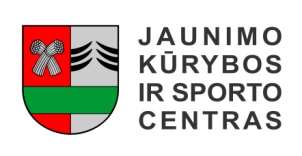 ŠAKIŲ RAJONO SAVIVALDYBĖS JAUNIMO KŪRYBOS IR SPORTO CENTRASBiudžetinė įstaiga, V. Kudirkos g. 64, LT-71124, tel. (8345) 60187, el. p. jksc@takas.lt Duomenys kaupiami ir saugomi Juridinių asmenų registre, kodas 190824054, PVM mokėtojo kodas LT1000061699182018 03 13 Šakių rajono bendrojo ugdymo mokyklų 2007 m. gimimo ir jaunesnių moksleivių „DRĄSŪS, STIPRŪS, VIKRŪS“ estafečių varžybų rezultataiData: 2018 03 13Vieta: Šakių Varpo mokyklaOrganizatorius: Šakių JKSCVaržybų dalyviai: Šakių rajono bendrojo ugdymo mokyklų 2007 m. gimimo ir jaunesnių mokinių komandos. Vienos  komandos  sudėtis  –  6  mergaitės,  6  berniukai,  2  atsarginiai  (1  mergaitė  ir  1 berniukas) ir 1 mokytojas. Apdovanojimai: komandos, užėmusios prizines vietas  apdovanojamos taurėmis, o komandų nariai – medaliais. 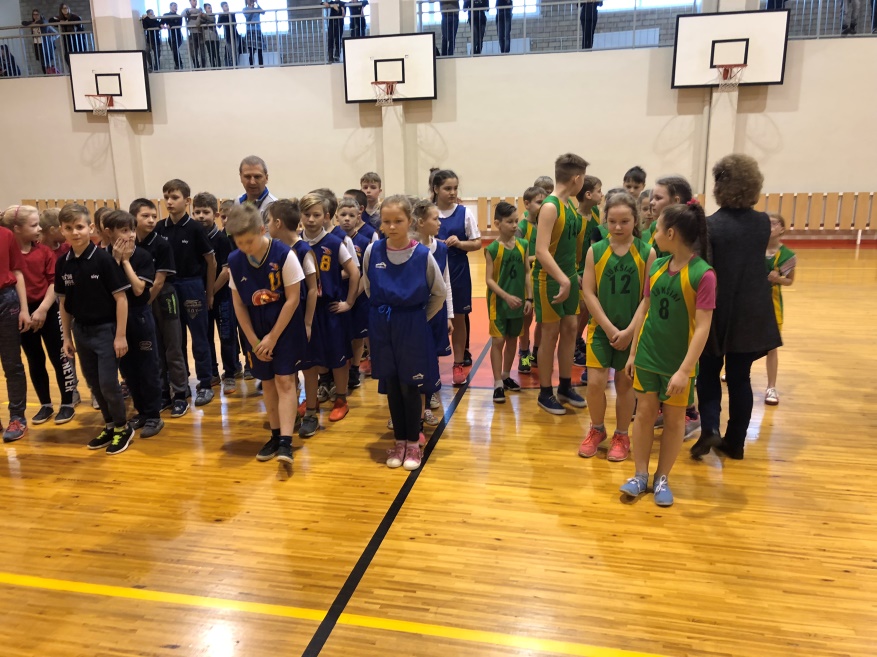 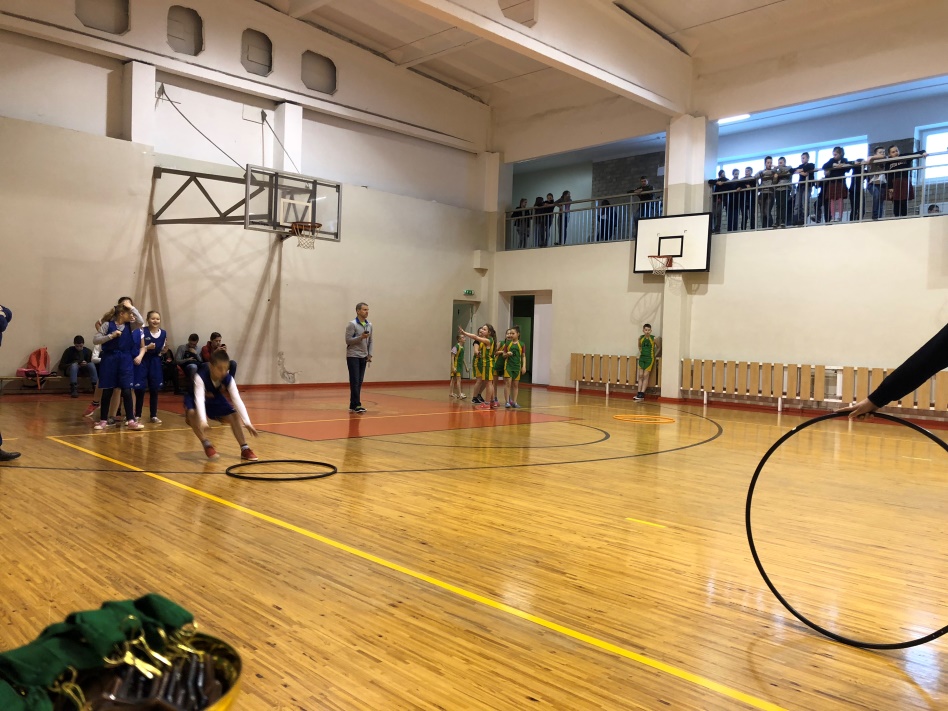 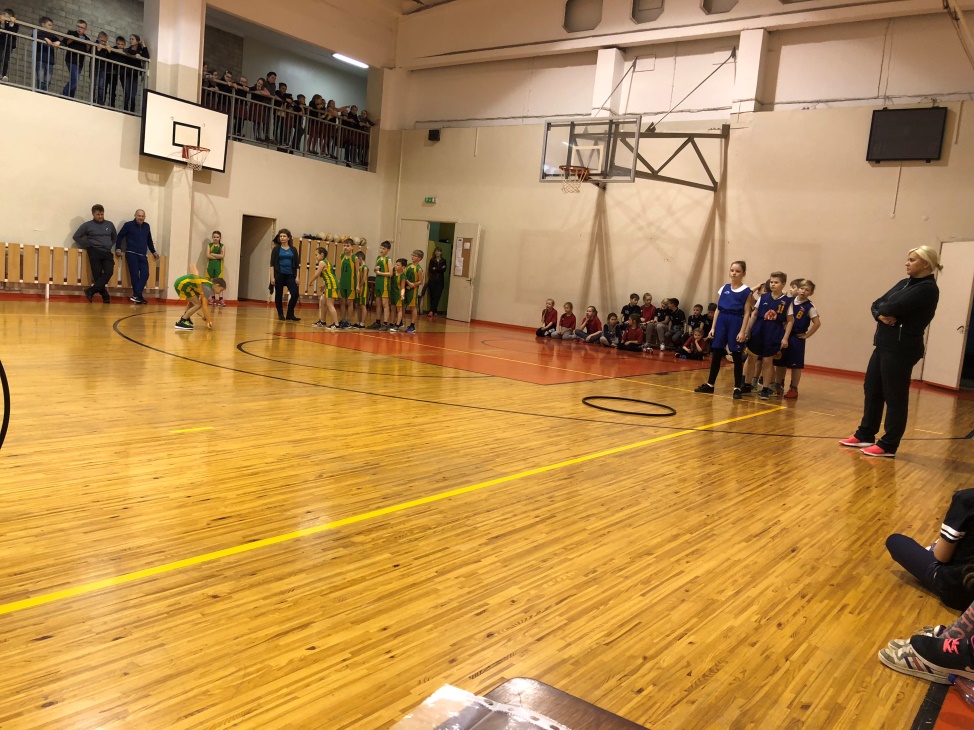 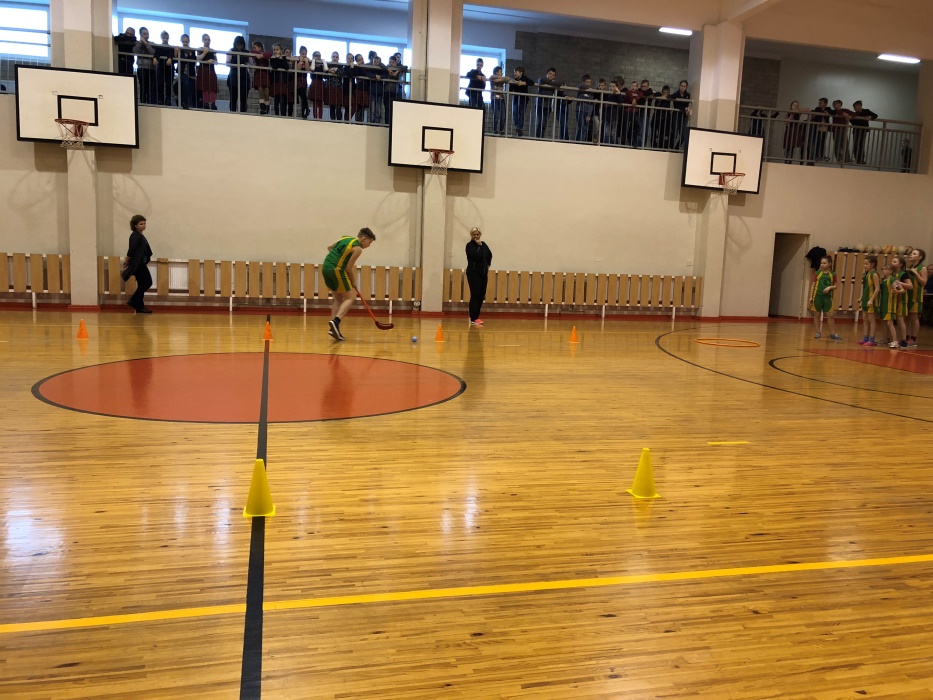 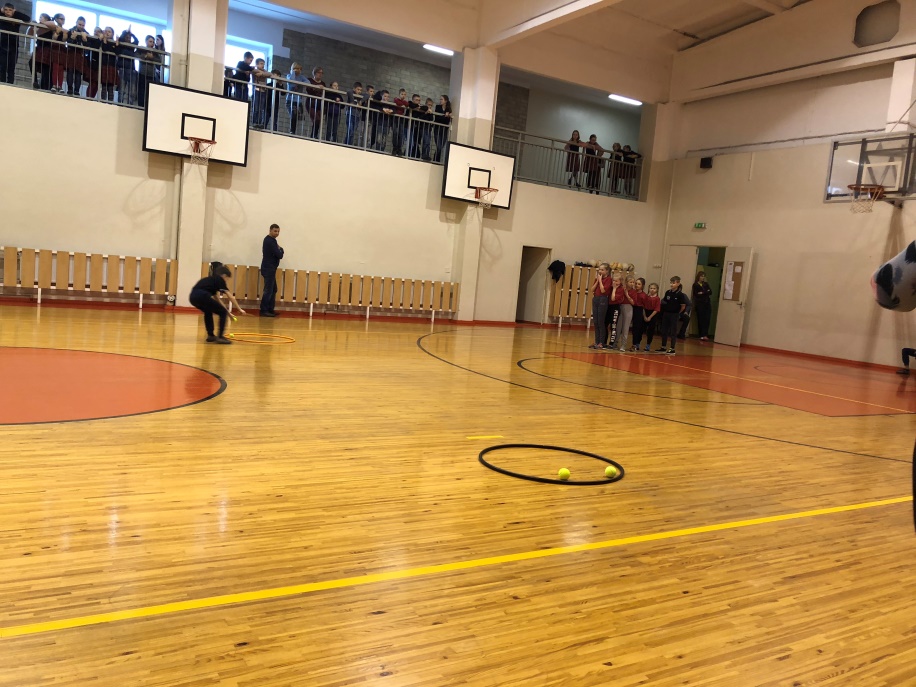 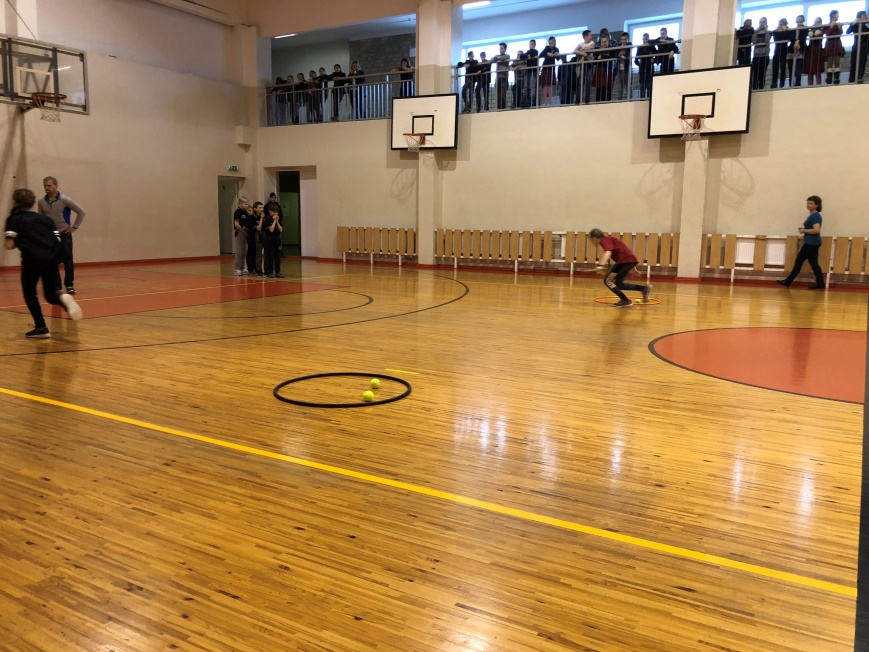 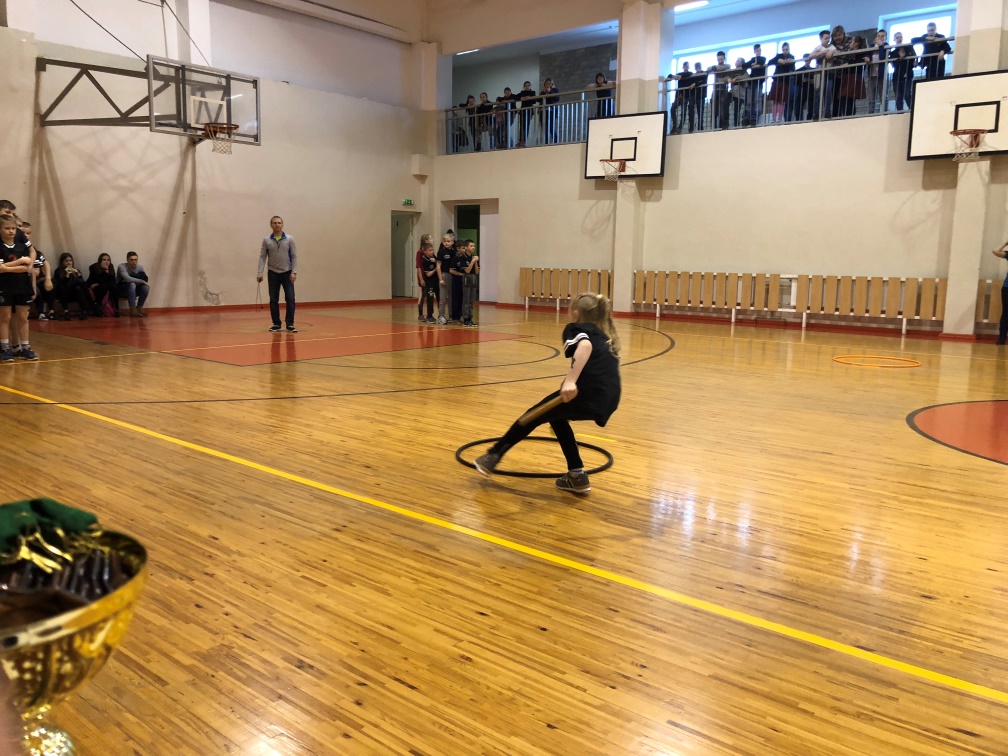 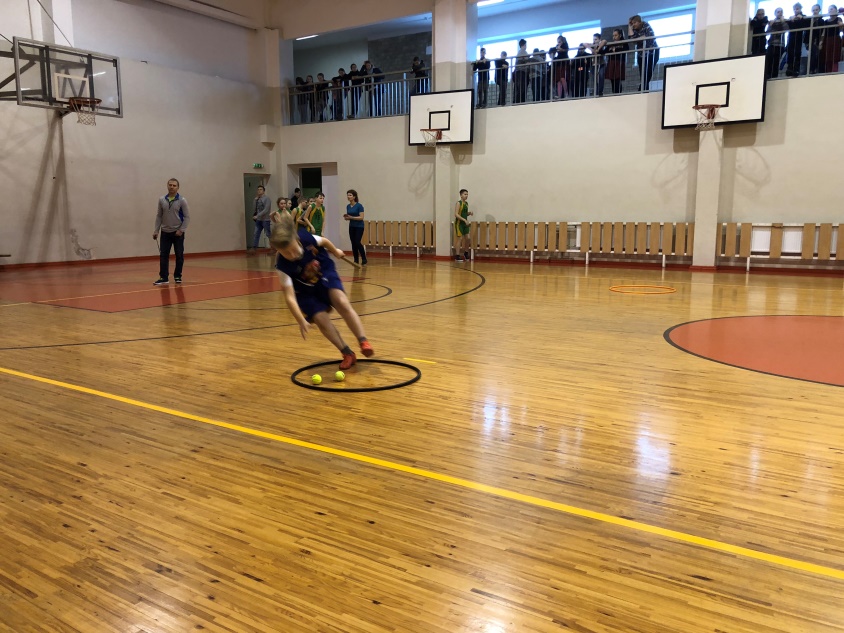 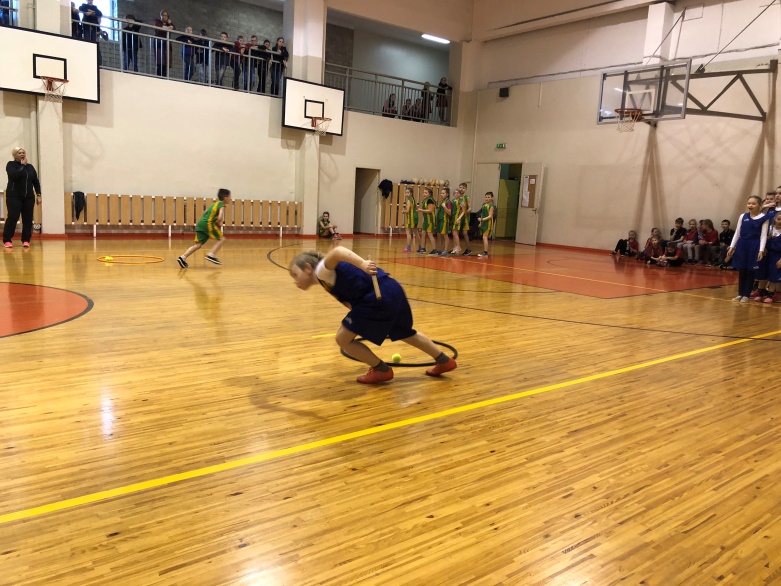 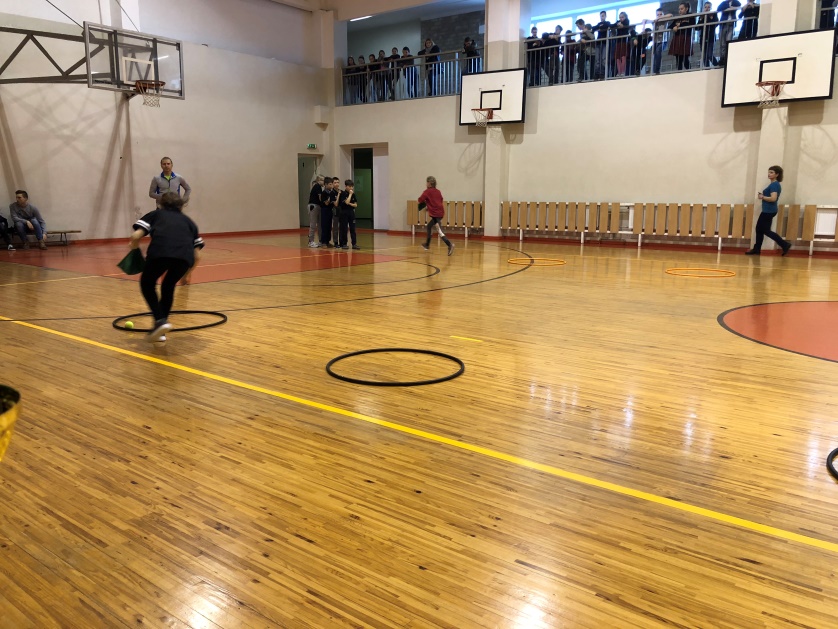 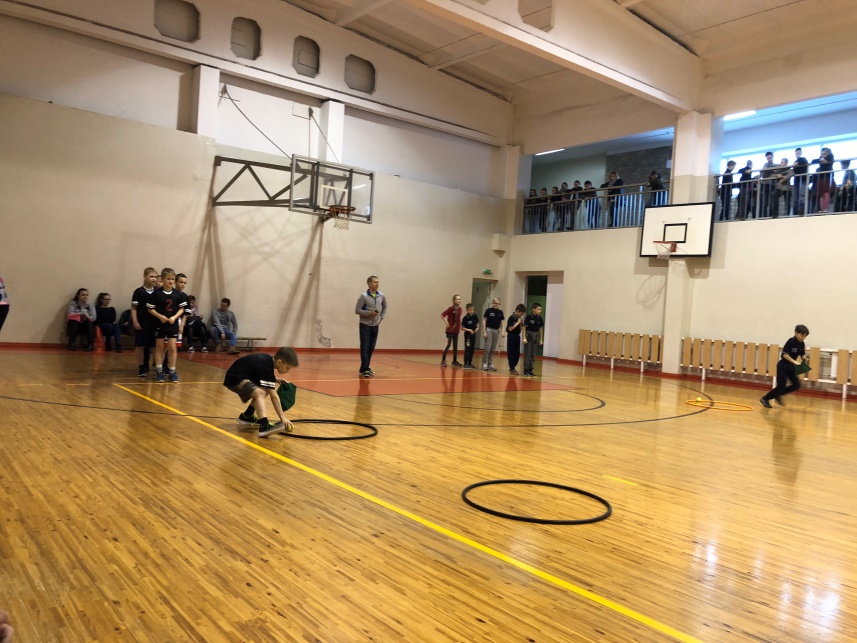 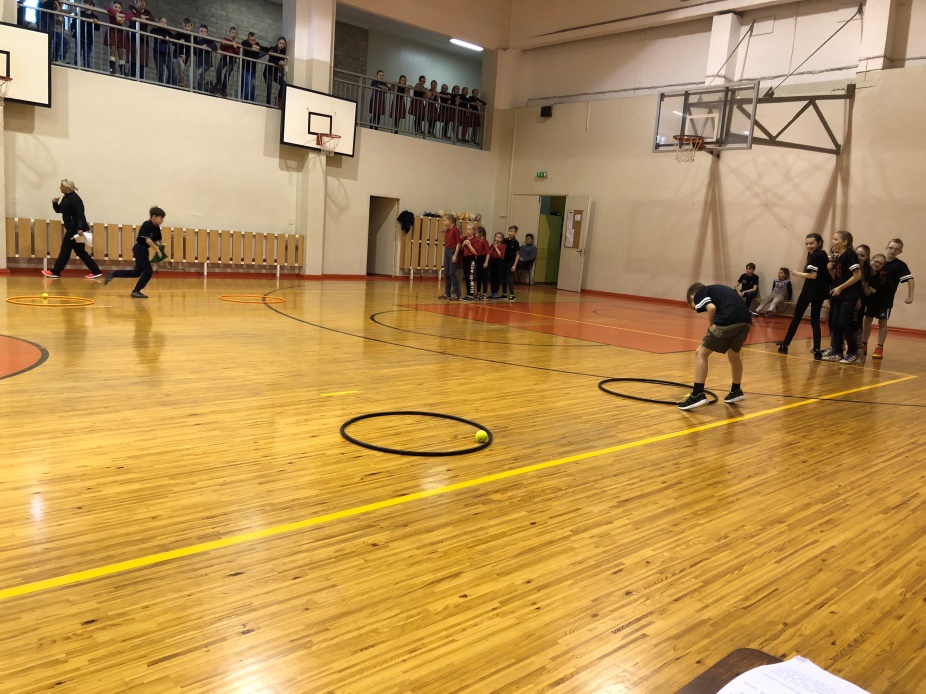 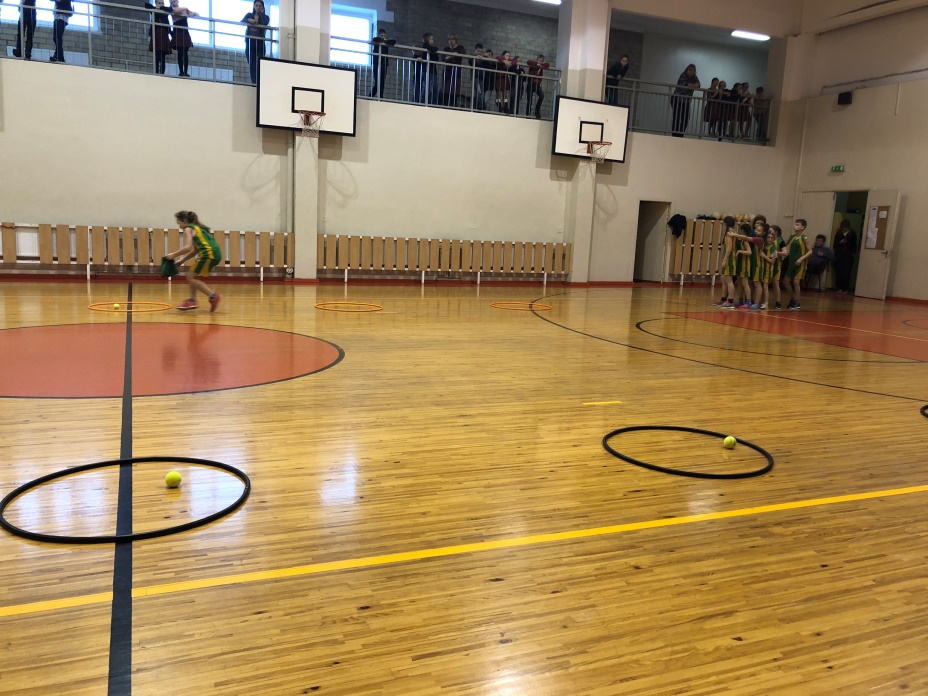 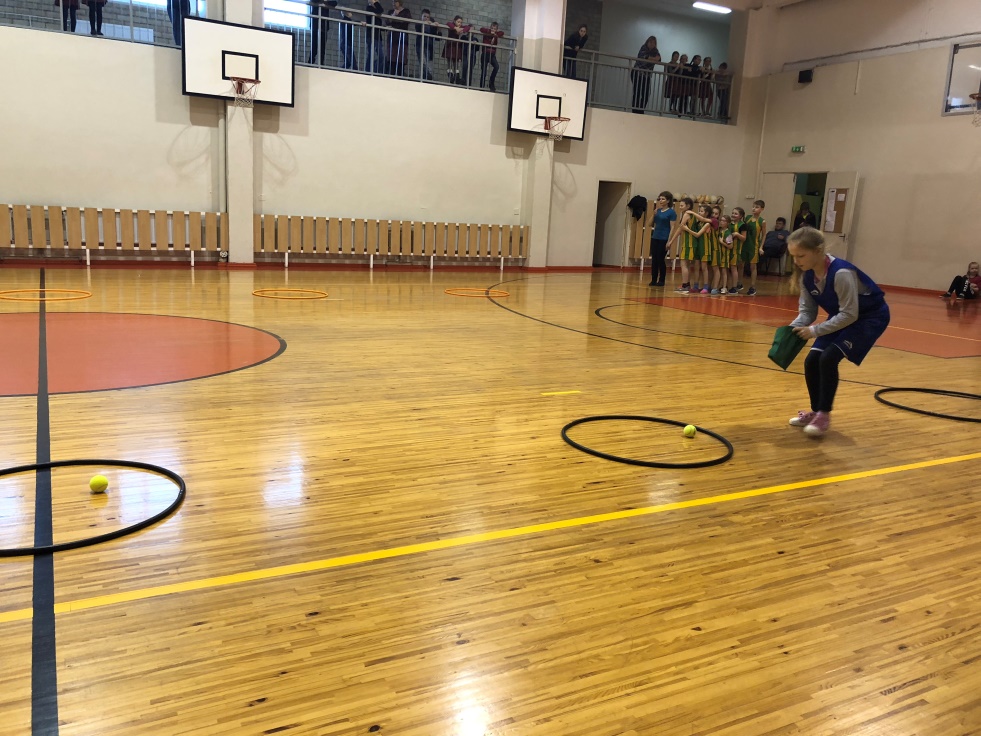 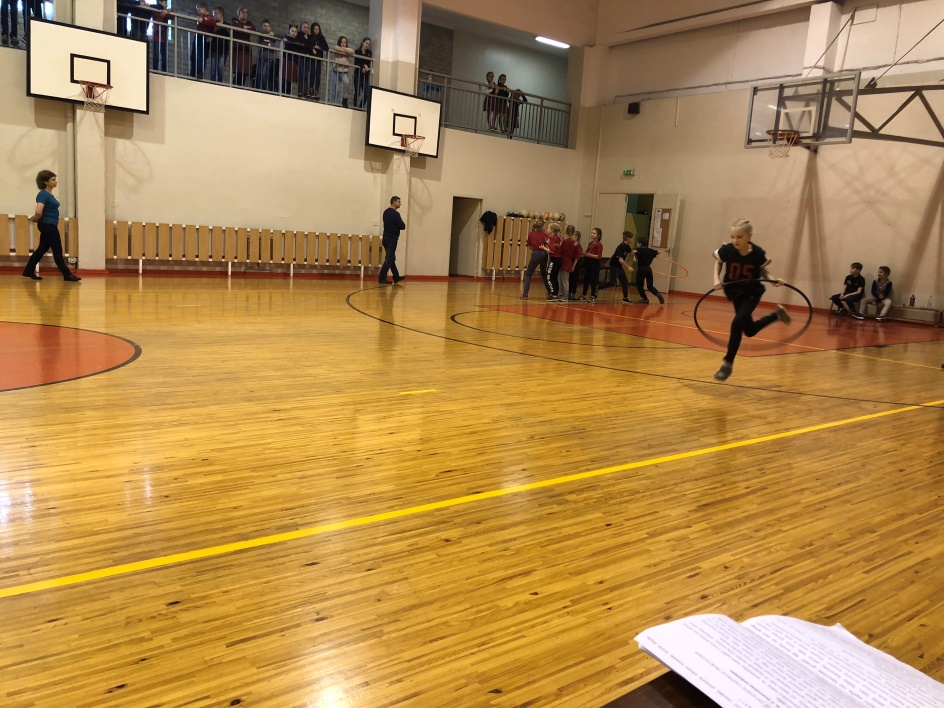 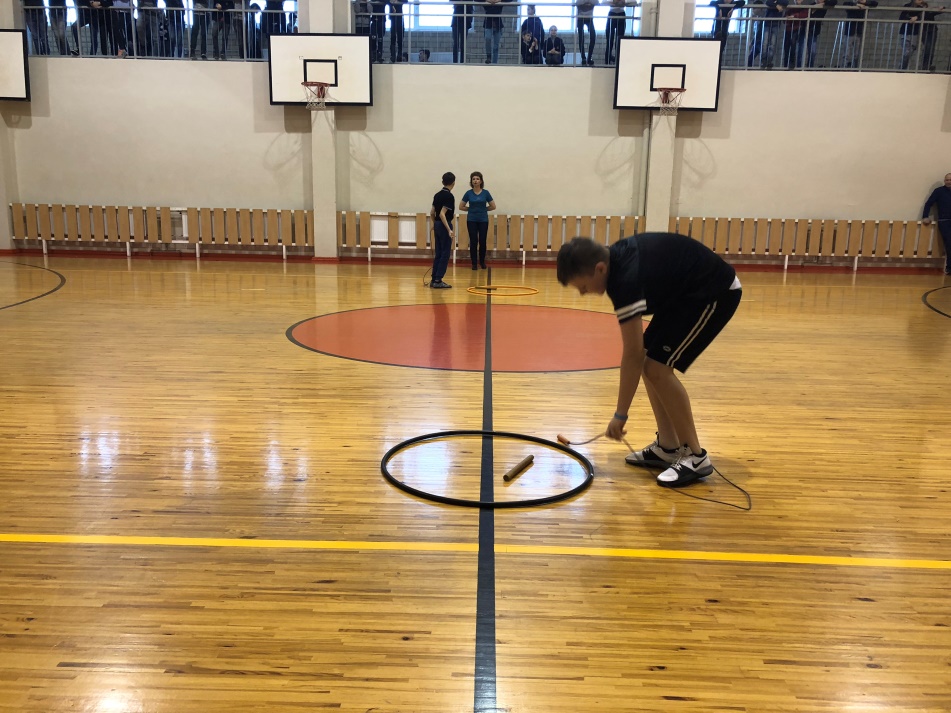 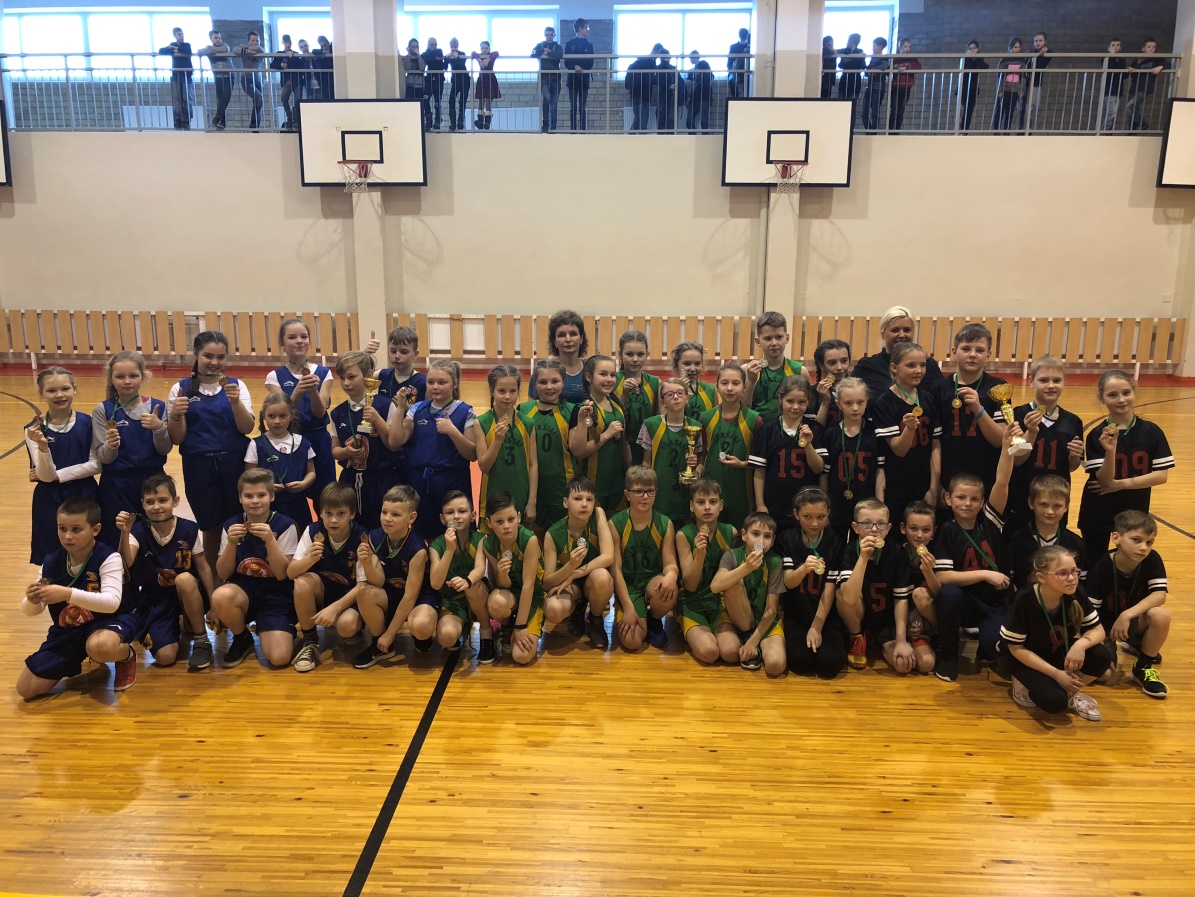 Varžybų vyr. teisėjas: V. PetkūnasParengė,Rima MozūraitienėŠakių rajono Jaunimo kūrybos ir sporto centrodirektoriaus pavaduotoja moksleivių sportuiMokyklaPralįsk pro lankąGrindų riedulio „slalomas“Teniso kamuoliukų pernešimas„Bulvių sodinimas“Šuoliukai su lankais„Tunelis“Šuoliukai su šokdyneGreičio estafetėViso taškųUžimta vietaMokyklaLaikas  VietaLaikas    VietaLaikas    VietaLaikas    VietaLaikas   VietaLaikas   VietaLaikas   VietaLaikas     VietaViso taškųUžimta vietaLekėčių mokykla2,27.43  IV3,26.56    IV2,30.75   III2,19.19   II1,53.72   IV1,10.52  IV2,53.84    I1,09.94    IV23IVGelgaudiškio pagrindinė mokykla2,26.37  III3,23.06   III3,41.03    IV2,24.96   IV1,27.81    I1,09.02  III2,59.12   II1,03.08     I21IIIŠakių Varpo mokykla2,23.25   II3,02.32    I2,18.66    I2,13.16    I1,35.32    II0,57.38   I3,18.97   IV1,04.03     II14ILukšių Vinco Grybo gimnazija2,20.29    I3,16.50    II2,24.05    II2,19.68    III1,46.09   III1,06.10   II3,03.19    III1,05.02     III19II